Publicado en España el 28/09/2020 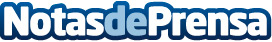 VIKENZO NATURE: Todos los secretos para tener éxito en un jardín verticalEn la ciudad o en el campo, el jardín vertical aporta un poco de naturaleza, alegría y novedad al balcón, terraza o fachada. Crear un propio jardín vertical no es tan difícil como parece, expertos en el sector aportan valiosas recomendaciones y consejos que se necesitan para comenzar esta nueva aventuraDatos de contacto:AGENCIA DE MARKETING DIGITAL  - PROFESIONALNETComunicado de prensa de la Agencia de Marketing Digital Profesio916772505Nota de prensa publicada en: https://www.notasdeprensa.es/vikenzo-nature-todos-los-secretos-para-tener Categorias: Nacional Interiorismo Madrid Valencia Baleares Entretenimiento Jardín/Terraza http://www.notasdeprensa.es